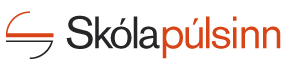 Dear Member of Staff,The school uses the survey system Skólapúlsinn in order to monitor and improve the internal functioning of our school. A part of the system is to ask the staff members about the following: their attitude towards the school, management, work development, equality/equal treatment, morale at work, the facilities at work, work load and harassment and bullying. In addition, staff members who teach are asked to provide information about: policy development, facilities for teaching, teaching methods, classroom management, feedback and study evaluation.The survey will take place in March and the school will receive the overall findings with comparison to the entire country in the beginning of April. The findings will also be used by the employees of Skólapúlsinn for statistical analysis for education departments, government ministries and academics among others, in order to improve the understanding of development of students and the facilities they have for learning at the national level. The processing of the survey fulfils the requirements of Act no. 90/2018 on Data Protection and the Processing of Personal Data and complies with the European Council’s GDPR Regulation. Four processes have been developed for this purpose:All personal data is deleted before the survey begins unless a respondent asks specifically to be reminded if they forget to complete the survey. In such instances, personal data is automatically deleted once the survey has been completed. All messaging is encrypted (https:) which reduces the risk of real-time monitoring of responses. Open-ended answers are saved separately from other responses in the survey so information in open-ended answers cannot be linked in any way to answers to multiple choice questions in the survey. The use of cookies is limited, see further information on www.visar.is under Privacy Policy.Vísar rannsóknir, the administrator of the survey, is a member of ESOMAR, the global association for the data and insights industry, and operates according to the organisation’s code of conduct. Further information on security measures can be found in the Privacy Policy at www.visar.is. For further information on technical and organisational security measures, e-mail personuvernd@visar.is.If you do not want to take part, please contact the school´s office. Further information on the self-evaluation system can be found here: www.skolapulsinn.is/um. You can also contact Skólapúlsinn by phone at 583-0700 and by email: skolapulsinn@skolapulsinn.is. 